КНЕУ стартап-школаКНЕУ стартап-школа - це курс для студентів, ветеранів, інноваторів, усіх зацікавлених у реалізації своєї ідеї та спрямований на надання знань щодо започаткування власного бізнесу з нуля, навчання новим навичкам та опанування підприємницьких компетенцій.
Курс дасть учасникам впевненість і навички, щоб розпочати бізнес і отримати прибуток і включає деякі ключові напрямки, важливі для будь-якого підприємця:Як скласти бізнес-планКлючові інструменти ефективного маркетингуЯкі юридичні аспекти створення компаніїЯк розпочати бізнес без грошейЯк сформувати бюджет проектуЯк створити сайт за 3 години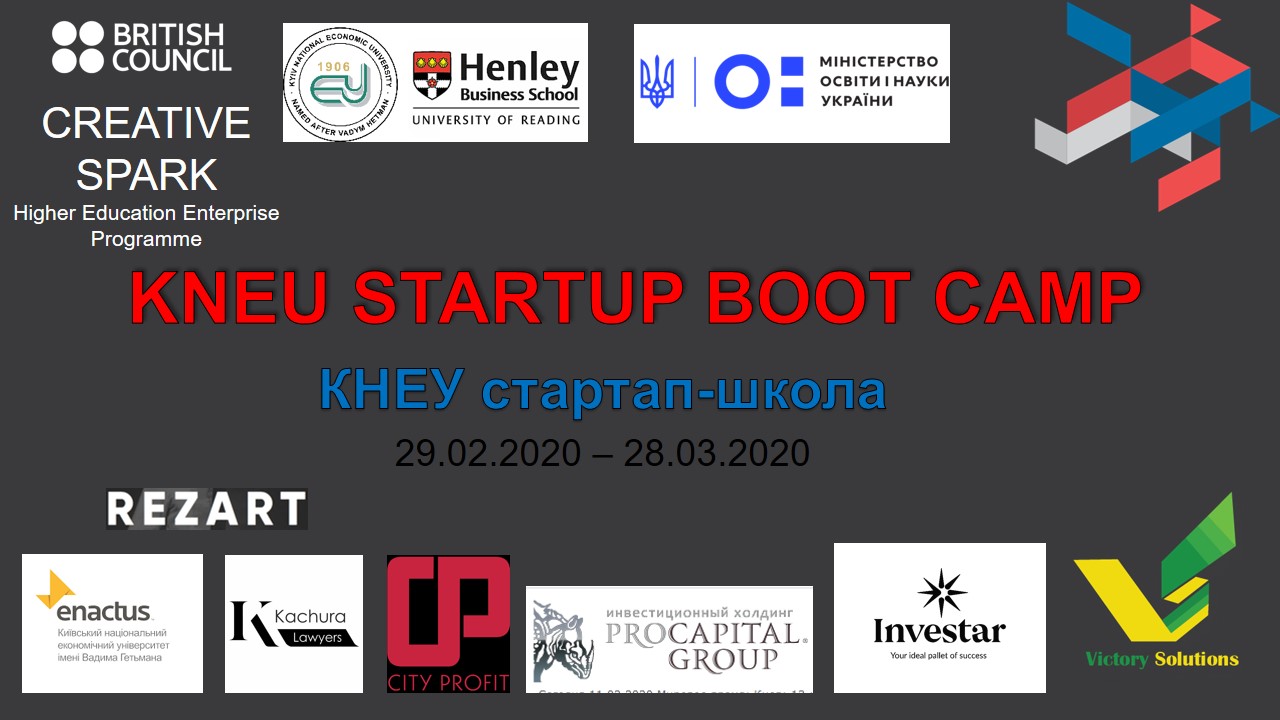 Програма стартап-школиРеєстрація 10:00-10:45Реєстрація 10:00-10:45Реєстрація 10:00-10:45Реєстрація 10:00-10:45Реєстрація 10:00-10:45Вітальне слово 10:45-11:00Вітальне слово 10:45-11:00Вітальне слово 10:45-11:00Вітальне слово 10:45-11:00Вітальне слово 10:45-11:00Дата проведенняЧас проведенняМісце проведенняСпікер лекції, посадаТема29.02.2011:00-12:00Київ, Пр. Перемоги 54/1, КНЕУ ім. Вадима Гетьмана, 1 корпус, конференц-залАнтоніна Кутова – керуючий партнер Pro Capital Investment, засновниця навчальної платформи Investar, простору для творчого дозвілля мам та дітей Ideal Space та WOCO Woman Connecting Club. Має в своєму портфелі більше 500 реалізованих проектів з відкриття бізнесу і залучення капіталу.Бізнес-планування12:00-13:00Київ, Пр. Перемоги 54/1, КНЕУ ім. Вадима Гетьмана, 1 корпус, конференц-залОлег Редько –засновник і керівник міжнародного благодійного фонду FLAMMA Foundation, консультант по створенню власного бізнесуВідкриття власної справиПерерва   13:00-13:30Перерва   13:00-13:30Перерва   13:00-13:30Перерва   13:00-13:30Перерва   13:00-13:30Бізнес-клініка13:00-13:30Київ, Пр. Перемоги 54/1, КНЕУ ім. Вадима Гетьмана, 1 корпус, конференц-залОлег Редько –засновник і керівник міжнародного благодійного фонду FLAMMA Foundation, консультант по створенню власного бізнесуКонсультування щодо створення бізнесу13:30-14:30Київ, Пр. Перемоги 54/1, КНЕУ ім. Вадима Гетьмана, 1 корпус, ауд. 301Дмитро Зеленко – адвокат, співзасновник та CLO moristech.lawСпеціалізується на захисті бізнесу, запровадженні заходів у сфері кібербезпеки та комплексному супроводження IT-бізнесуЯк формувати відносини з партнерами перед стартом бізнесу07.03.2011:00-12:00Київ, Пр. Перемоги 54/1, КНЕУ ім. Вадима Гетьмана, 1 корпус, конференц-зал Тетяна Майорова, д.е.н., професор кафедри корпоративних фінансів КНЕУ ім. Вадима Гетьмана, MBA «Project Management», бізнес-тренер та консультант з розробки фінансових планів та моделей  стартап проектівЯк сформувати оптимальний бюджет проєкту12:00-13:00Київ, Пр. Перемоги 54/1, КНЕУ ім. Вадима Гетьмана, 1 корпус, конференц-залВолодимир Піменов – CEO City Profit, Business Development Manager, фахівець з управління рентабельністю і ефективністю в RetailЦіноутворення 2.0Перерва  13:00-13:30Перерва  13:00-13:30Перерва  13:00-13:30Перерва  13:00-13:30Перерва  13:00-13:30Бізнес-клініка13:00-13:30Київ, Пр. Перемоги 54/1, КНЕУ ім. Вадима Гетьмана, 1 корпус, конференц-залВолодимир Піменов – CEO City Profit, Business Development Manager, фахівець з управління рентабельністю і ефективністю в RetailКонсультування щодо механізмів ціноутворення та асортименту продукціїБізнес-клініка 4.5.0. для ветеранів АТО13:30-14:30Київ, Пр. Перемоги 54/1, КНЕУ ім. Вадима Гетьмана, 1 корпус, ауд. 301Дмитро Загородній –засновник продукту I’m ready – м’ясного сухпаю для військових у зручній упаковці. Заснування бізнесу з побратимамиРеєстрація 10:00-10:45Реєстрація 10:00-10:45Реєстрація 10:00-10:45Реєстрація 10:00-10:45Реєстрація 10:00-10:4514.03.2011:00-12:00Київ, Пр. Перемоги 54/1, КНЕУ ім. Вадима Гетьмана, 1 корпус, конференц-залАндрій Шульгін – керівник практики «Digital law» в Адвокатському об‘єднанні Kachura LawyersЮридичні аспекти реєстрації бізнесу12:00-13:00Київ, Пр. Перемоги 54/1, КНЕУ ім. Вадима Гетьмана, 1 корпус, конференц-залІван Чайка – проджект менеджер мобільних застосунків в Ajax Systems засновник в Чайкабол, стартап юристЮридичні особливості ведення бізнесуПерерва  13:00-13:30Перерва  13:00-13:30Перерва  13:00-13:30Перерва  13:00-13:30Перерва  13:00-13:30Бізнес-клініка13:00-13:30Київ, Пр. Перемоги 54/1, КНЕУ ім. Вадима Гетьмана, 1 корпус, конференц-залВікторія фон Розен – консультант по міжнародним академічним та бізнес-проєктам (Франкфурт-на-Майні)Економіко-правові засади та мікро фінансування бізнесуБізнес-клініка 4.5.0. для ветеранів АТО13:30-14:30Київ, Пр. Перемоги 54/1, КНЕУ ім. Вадима Гетьмана, 1 корпус, ауд. 301Кирило Сергєєв – адвокат, співвласник юридичної компанії, голова Товариства ветеранів АТООсобистий досвід у веденні юридичного бізнесуРеєстрація 10:00-10:45Реєстрація 10:00-10:45Реєстрація 10:00-10:45Реєстрація 10:00-10:45Реєстрація 10:00-10:4521.03.2011:00-12:00Київ, Пр. Перемоги 54/1, КНЕУ ім. Вадима Гетьмана, 1 корпус, конференц-залІгор Головко – CEO агенції Rezart Agency, автор унікальних методик: Product Test і Marketing System,автор telegram-каналу про маркетинг для підприємців "Скромний Маркетолог", розробив 5 методик по digital-Гейміфікація для бізнесуСтворення прибуткових сайтів12:00-13:00Київ, Пр. Перемоги 54/1, КНЕУ ім. Вадима Гетьмана, 1 корпус, конференц-залІгор Головко – CEO агенції Rezart Agency, автор унікальних методик: Product Test і Marketing System,автор telegram-каналу про маркетинг для підприємців "Скромний Маркетолог", розробив 5 методик по digital-Гейміфікація для бізнесуСтворення прибуткових сайтівПерерва  13:00-13:30Перерва  13:00-13:30Перерва  13:00-13:30Перерва  13:00-13:30Перерва  13:00-13:30Бізнес-клініка13:00-13:30Київ, Пр. Перемоги 54/1, КНЕУ ім. Вадима Гетьмана, 1 корпус, конференц-залІгор Головко – CEO агенції Rezart Agency, автор унікальних методик: Product Test і Marketing System,автор telegram-каналу про маркетинг для підприємців "Скромний Маркетолог", розробив 5 методик по digital-Гейміфікація для бізнесуЯк уникнути типових помилок, що вбивають конверсію; що потрібно обов'язково зробити, щоб сайт приносив бізнесу користь  Бізнес-клініка 4.5.0. для ветеранів АТО13:30-14:30Київ, Пр. Перемоги 54/1, КНЕУ ім. Вадима Гетьмана, 1 корпус, ауд. 301Денис Антіпов - екс-командир взводу аеророзвідки 81 десантної бригади. Денис вигадав приємне заняття і дарує хороші емоції у вигляді подарунків UA.gifts.Організація власної справи та особливості першого етапуРеєстрація 10:00-10:45Реєстрація 10:00-10:45Реєстрація 10:00-10:45Реєстрація 10:00-10:45Реєстрація 10:00-10:4528.03.2011:00-12:00Київ, Пр. Перемоги 54/1, КНЕУ ім. Вадима Гетьмана, 1 корпус, конференц-залОлена Ткачук засновниця першої в Україні Інстаграм школи міжнародного формату, постійний спікер конференцій, презентацій, майстер - класів в напрямках SMM, PR, Digital marketing, маркетинг стартапів, к.е.н, доцент, викладач каф. маркетингуІнтернет-маркетинг та ефективне управління процесами продажів12:00-13:00Київ, Пр. Перемоги 54/1, КНЕУ ім. Вадима Гетьмана, 1 корпус, конференц-залПрактичний кейс компанії blakkВибір інтернет каналів для просування та оптимізація маркетингового бюджетуПерерва 13:00-13:30Перерва 13:00-13:30Перерва 13:00-13:30Перерва 13:00-13:30Перерва 13:00-13:30Бізнес-клініка13:00-14:00Київ, Пр. Перемоги 54/1, КНЕУ ім. Вадима Гетьмана, 1 корпус, конференц-залМихайло Гриджук – юрист moristech.law у галузі корпоративного права, має досвід у роботі з блокчейн-проєктами та фінансовими установами.Юридичні та фінансові помилки стартапів, яких слід уникатиБізнес-клініка 4.5.0. для ветеранів АТО14:00-15:00Київ, Пр. Перемоги 54/1, КНЕУ ім. Вадима Гетьмана, 1 корпус, ауд. 301Володимир Шевченко – керівник мережі Veterano Coffee. Розповідь про ведення мережі бізнесу